   Action Planning Worksheet: G-WAVEStep #1: Articulate your S.M.A.R.T Goal:										Getting Started-Taking ActionNotes:
																																																												Step #2
WHY is the goal important to you? Step #5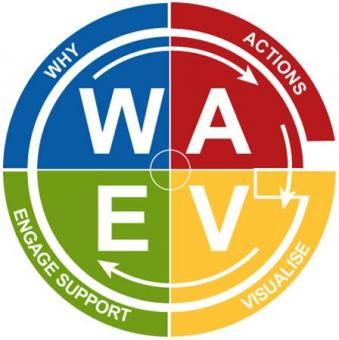 Step #3

What ACTIONS do you need to take?Step #4Who do you need to ENGAGE for support and help in accomplishing your goal?VISUALIZE:  What will the outcomes look like?Goal:
Goal:
Goal:
Goal:
Goal:
SpecificMeasurableAction OrientedRealisticTime BoundWHY is the goal important to you?  What is the purpose behind the goal?
WHY is the goal important to you?  What is the purpose behind the goal?
What ACTIONS do you need to take?What ACTIONS do you need to take?VISUALIZE:  What will the outcomes look like?

VISUALIZE:  What will the outcomes look like?

Who do you need to ENGAGE for support and help in accomplishing your goal?
Who do you need to ENGAGE for support and help in accomplishing your goal?
